Схема № 24 границ территории, прилегающей к МОУ  «Овсищенская начальная школа – детский сад» по адресу: Ленинградская область, Сланцевский район, д. Овсище, д. 68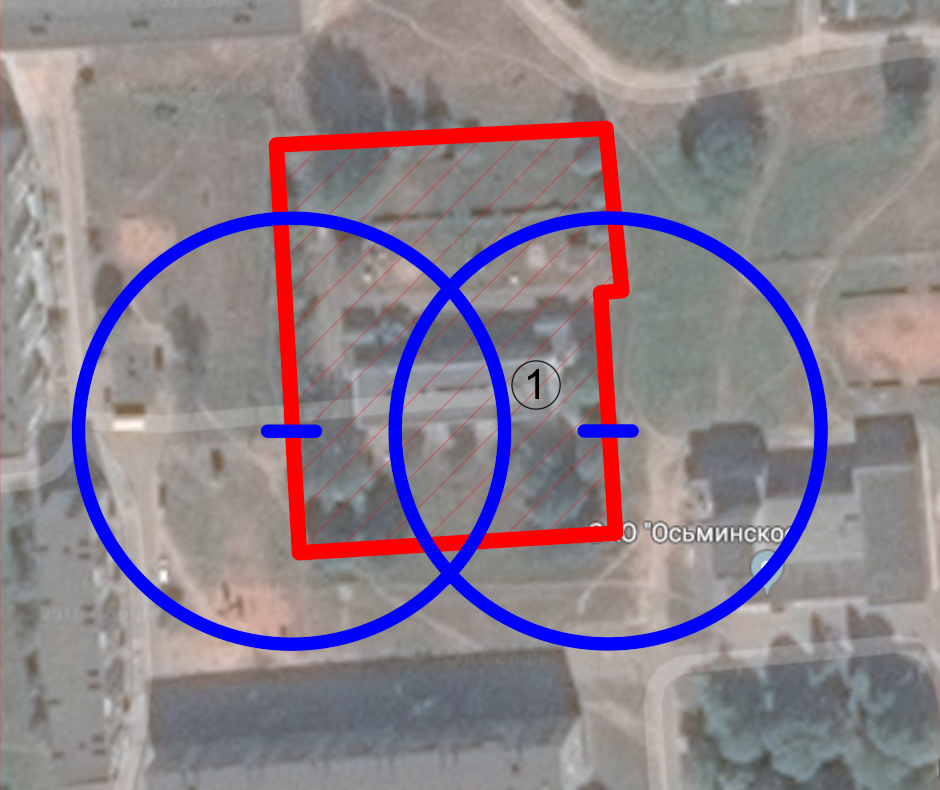 Радиус, определяющий границу территории, прилегающей к объекту, на которой не допускается розничная торговля алкогольной продукции, составляет 50 м.Условные обозначения: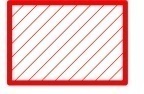 Территория, прилегающая к объекту, огороженная заборомВход для посетителей в объект и/или обособленную территориюГраница территории, прилегающей к объекту, на которой не допускается розничная торговля алкогольной продукции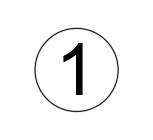 МОУ  «Овсищенская начальная школа – детский сад»